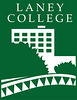 Curriculum Committee MeetingFriday, March 18, 2016Tower (Room T-850), 1:00 PM—3:00 PMPresent: Anne Agard*; Iolani Sodhy-Gereben*; Laura Bollentino*; Vina Cera*; Peter Brown*; Rebecca Bailey*; John Reager*; Phillippa Caldeira*; Meryl Siegal*; Chris Brown*; Pinar Alscher*; Laura Gomez-Contreras*; Pinar Alscher*; Laura Gomez-Contreras*; Lilia Celhay*; Denise Richardson; Donald Moore*; Daniela Nikolaeva Pachtrapanska*;Absent: Heather Sisneros*; Steven Zetlan*; Chuen-Rong Chan; Phoumy Sayavong; Peter Crabtree; Mildred Lewis Guests: Michael Moya (PHOTO); Lin Wang (CHIN); Patrick McDermott (CIS); Amy Bohorquez (BIOL); AGENDA ITEMSUMMARY OF DISCUSSION and DECISIONSFOLLOW UP ACTION and RESPONSIBLE PARTYI. CALL TO ORDER 1:00 Public AnnouncementsKudos for Denise Richardson as a dean who comes to the curriculum committee meetings regularlyII. APPROVAL OF MEETING MINUTES 1:05 Approval of minutesMarch 4th minutes1st Vina2nd PeteruniIII. ANNOUNCEMENTS 1:10-1:19 Subcommittee Reports To approve courses—Annie, Meryl, Peter, Philippa, Laura B, Donald, Heather; committee to devise list of directions when looking at curriculum on making decisions; not just new course but also updates due to new standards or changes in criteria; for what is appropriate; informal basis for discussion; should be a required document (not a choice or optional); should be sent to the dept chairs and on the website when finalized; plan to meet after spring break to finalize a draft to bring to curriculum committeePeer mentor training; meeting hr before curriculum committee not working out; do one on one training; training still needs to get done.  1:19-1:20 Committee Membership for 2016-2017Email Annie your decision by the end of MarchServe 2 years; membership can be renewedIf not serving next year, email Annie so we can start looking for replacements; if you don’t email, you have agreed to commit to another year 3:03-3:05 RetreatApril 29 1-3 pm 1:20- 1:45 Curriculum ReviewUpdate and Planning; successful meeting with CULIN; proactively using curriculum review form to fill in data and hand holding with department; Not just filling out the form but also meeting with the department and having a clear timeline of when work will be completed and who will do what; with department chair; admins;  No integration planning after the program review; in terms of the deans; documented in the PR spreadsheet; approved by the curriculum committee; planning document;  May need more consequences for dept not updating curriculum; #1 in 10+1; if not doing curriculum, can’t do assessment; Curriculum is something faculty use every day; faculty need to understand it needs to be in compliance and updated; and assessmentCurriculum Review was going well until the last 2 years then it went downhill; Need to spend more time looking on COR so that new faculty are aware of what is being asked of them for the course; deans need to be Chairs: Asking for members to help chairs fill out CR forms to give to departments; Pinar sent email to Chris W about flex days devoted to curriculum;Suggestion to create subcommittee to meet with deans to have them give info to dept chairs;  IV. REVIEW OF PROPOSALS  2:33-2:34-ATHLATHL 054—Water Polo TheoryLab hours need to be correctedATHL 54—new courseTABLED –Faculty representative not presentnot enough lab hours1st Daniela2nd Peteruni 1:45- 1:55 PHOTOPHOTO 182—Introduction to Lighting for Video and Video Equipped DSLRGeared towards videographer; lack of lighting classes; geared towards video capture; introduction course; MEDIA dept felt like it should also be a cross-listed on a MEDIA course; it will be brought laterDate listed for prerequisite even though none listed in the course (remove); exit skills (SCANS) listed strangely; need to be edited (relisted) delete second paragraph (redundant); separate the ones into different boxes and delete everything after SCANsPHOTO 182—new course; 1st John2nd Danielauni 1:55- 2:18 CHINCHIN 233A—Introduction to Cantonese for Community InterpretingCHIN 002—Elementary Chinese (Mandarin) (Continuation) 233A—now being able to teach Cantonese; will eventually be part of a LCI degree; 1st course; question of prerequisite/skill level; how is the skill level assessed; this will be a skill set assessment course (to understand if they will take any additional courses or certificate); question if it should be a non-credit course; should not have been done during the meeting. 2—tabled last meeting for exit skills; worked with curriculum chair to update; CHIN 233A—new course; CHIN 002—nc; added DE1st Vina2nd PeterDiscussion: approve with condition; under recommended prep need to speak Cantonese; change title Introduction to Community Interpreting for Cantonese Speakers; will match Spanish course; take out legal term;  1 abstainApprovedCHIN 0021st Laura2nd: VinauniDE1st Annie2nd Chrisuni 2:35- 2:55 ENGLENGL 001A—Composition and ReadingIssue of new prereq (264); question of emotional content (20%); other prereq units ENGL 5; ESL 6; non-degree applicable; issue at COA; somehow never approved by AO (level 4) though passed to next level; not good consultation; Issue of prerequisite as connected to degree; discussion not part of CIPD so far; issue with transfer degree and units/StateNeeds to add rationales to the textbooks; missingENGL 001A—added prerequisite; district change; issue of affecting degrees; TABLED; Faculty representative not present. friendly amendment; consultation with the 4 colleges; problems with the degree; no consultation with all 4 colleges; course needs to go back to the department; multiple measures needs to take back to previous level so proper workload takes place1st Pinar2nd Laura1 abstainApproved 2:18- 2:19 BIOLBIOL 001A—General BiologyBIOL 001A—nc; updated lab manual and SLOs; course content1st Laura2nd Deniseuni 2:20- 2:25 MEDIAMEDIA 111—Basic Audio ProductionTabled for exit skills; also for C-ID descriptor attached; AO says it does not match; dept says everything is okay to ready for degree; Suggestion when dealing with C-ID, get as close to cut and paste so that courses are not rejected by the C-ID database; Added credit by exam; MEDIA 111—update; added credit by exam; textbook and SLOs; TABLED 1st Vina2nd Danielauni 2:25- 2:26 MUSICMUSIC 010—Music AppreciationMUSIC 010—nc; updating textbook; course content; C-ID1st Laura2nd Peteruni 2:26-2:29 POSCIPOSCI 016—State and Local GovernmentNo rationales for textbooks over 5 years. POSCI 016—nc; updated text and SLOs; course contentTABLED1st Donald2nd Pinar1 abstainApproved 2:30-2:35 CISCIS 036A—Java Programming Language ICIS 036A—district change; added recommended prep; removed prerequisite 1st Denise2nd Donalduni 3:03- ARTAAT Studio ArtsJust coming back to committee to review; SLOs coordinators skipped; if approved will work with dept chair to map SLOs; AO--there are courses that are in progress with C-ID approvalStudio Arts AAT—program of study correction; need to match what was submitted to State; ART 7, 129, 1411st Peter2nd DonaldExtend the meeting to approve this degreeUni1st John2nd: Denise1 abstainApproved 2:55- 3:03 SCIENCEAS ScienceIssue of 2 separate pathways; State asks for separate degrees; suggestion to submit with removal of pathways in formal program update; Science AS—update; changing program of study; 1st Laura2nd RebeccauniVII. ADJOURNMENT